Ханты-Мансийский автономный округ - Югра(Тюменская область)АДМИНИСТРАЦИЯ Нижневартовского районаУПРАВЛЕНИЕ ОБРАЗОВАНИЯ И МОЛОДЕЖНОЙ ПОЛИТИКИМУНИЦИПАЛЬНОЕ БЮДЖЕТНОЕДОШКОЛЬНОЕ ОБРАЗОВАТЕЛЬНОЕ УЧРЕЖДЕНИЕ«ВАХОВСКИЙ ДЕТСКИЙ САД  «ЛЕСНАЯ СКАЗКА»ул. Таёжная, 18, с.п.Ваховск, Нижневартовский район, Ханты-Мансийский автономный округ – Югра (Тюменская область), 628656Тел./факс: (3466) 28-80-97,  dsvah1988@mail.ru ПРИКАЗ31.08.2021            № 12На основании статьи 67 Закона РФ «Об образовании в Российской Федерации» №273-ФЗ от 21.12.2012 года, в соответствии с Постановлением администрации Нижневартовского района от 06.02.2014 №190 «Об утверждении Положения о порядке комплектования муниципальных бюджетных образовательных организаций района, осуществляющих образовательную деятельность по образовательным программам дошкольного образования, присмотр и уход за детьми», в соответствии с нормами Санитарно-эпидемиологическими требованиями к устройству, содержанию и организации  режима работы в дошкольных организациях» СанПиН 2.4.1.3147-13, на основании протокола Управляющего совета от 30.08.2021г. №1, Утвердить списки (приложение к приказу №1) детей МБДОУ «Ваховский детский сад «Лесная сказка» на 2020-2021 учебный год:- ясельная группа общеразвивающей направленности № 2 от 1,6 до 3 лет –  10 детей;- разновозрастная группа общеразвивающей направленности № 1 от 3 до 5 лет – 13 детей;- разновозрастная группа общеразвивающей направленности № 3 от 5 до 7 лет –  14 детей.Заведующий                                           В.К. Бусыгина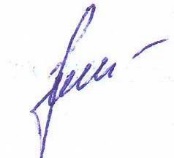 О комплектовании МБДОУ «Ваховскийдетский сад «Лесная сказка»на 2021-2022 учебный годПриказываю: 